UNIVERSIDAD DE QUINTANA ROO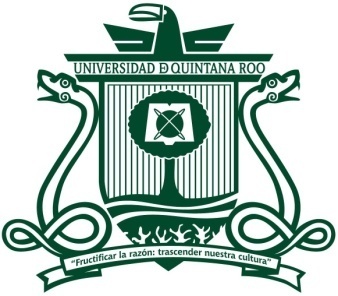 División de Ciencias Sociales y Económico Administrativas(Título)TesisPara obtener el grado deEj. MAESTRO (A) / DOCTOR (A) EN (NOMBRE DEL POSGRADO)Presenta(Nombre completo)Director (a) de Tesis(Grado y nombre completo)    Chetumal, Quintana Roo, México. (mes) de (año).